Penguin by Polly Dunbar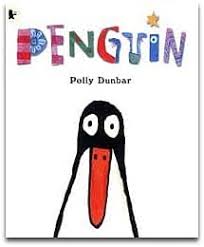 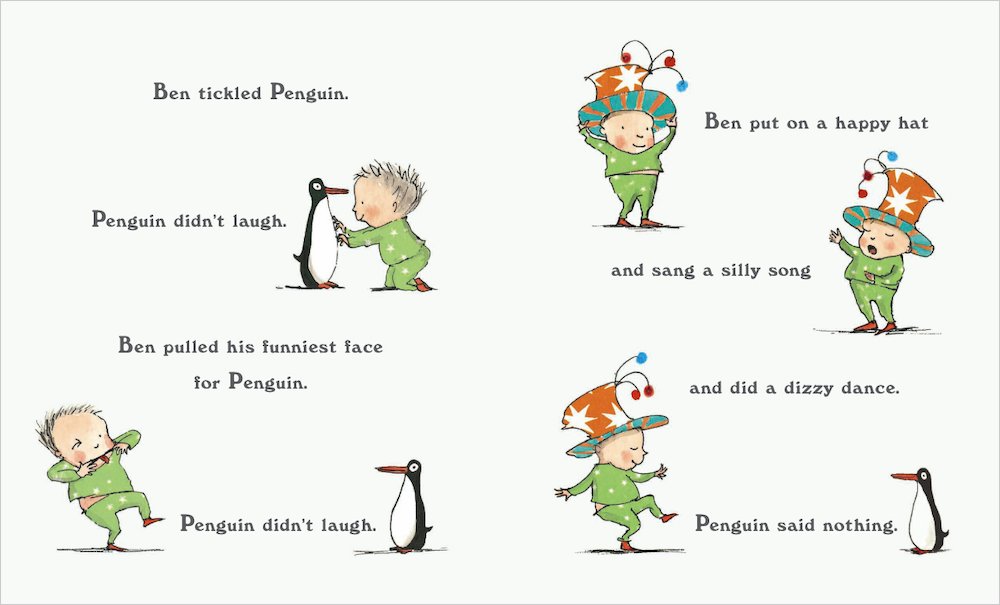 Examples of sentences: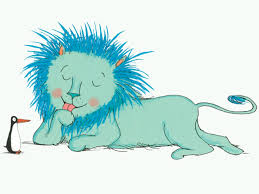 The Lion is blue. Penguin is smallBen is sad.Ben has a happy hat.MathsNumber: Before and AfterVocabulary to use: what comes before/between and after.Activity 1Make your own large number line from 0 to 5. Using a small piece of paper, block a number, what comes before 3, after 4, between 3 and 5, etc. *Do 5 sums orally daily. Activity 2You can use worksheets provided below or write out numbers in a copy like this using your homemade number line:*Write out 5 sums daily.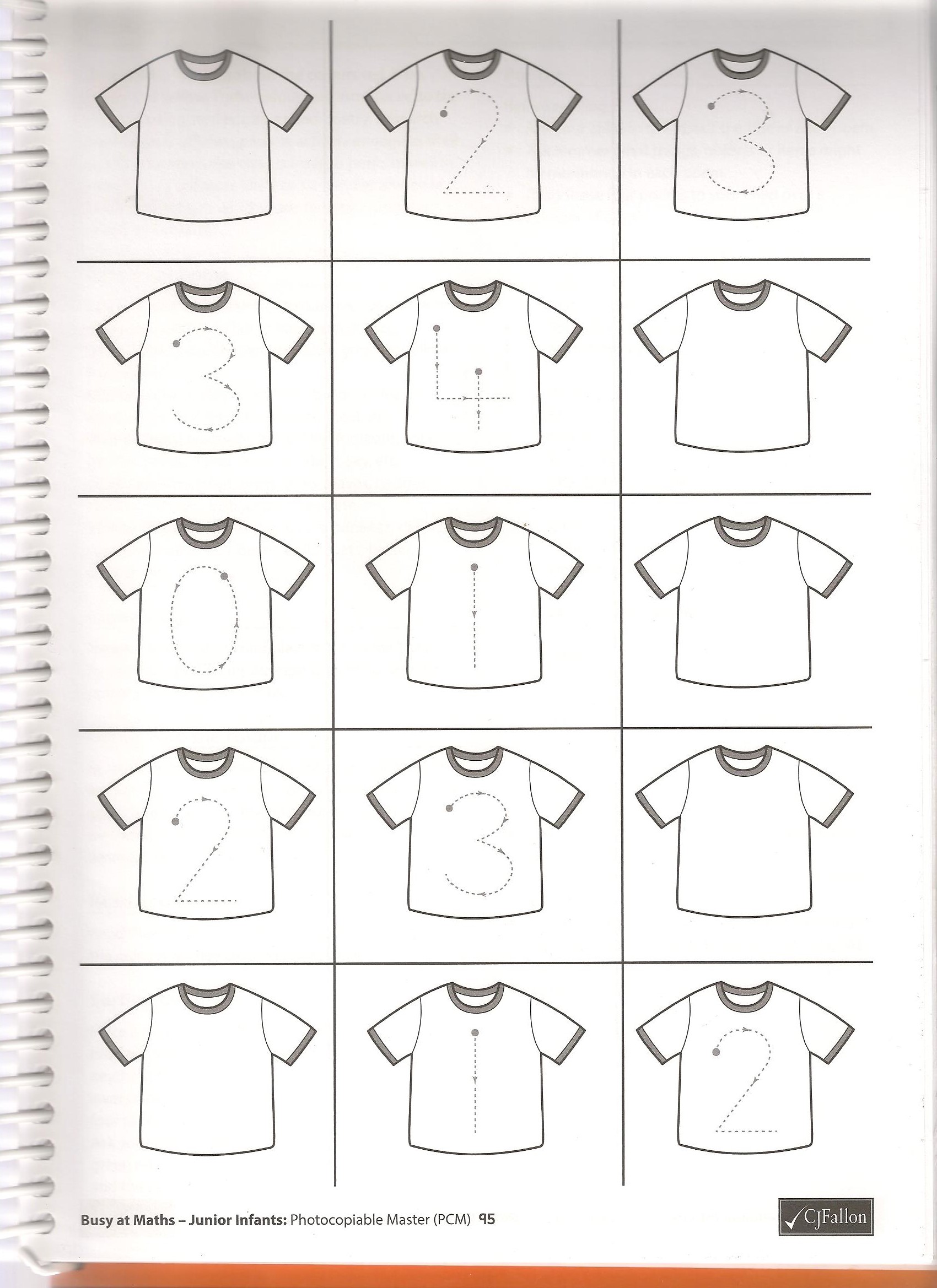 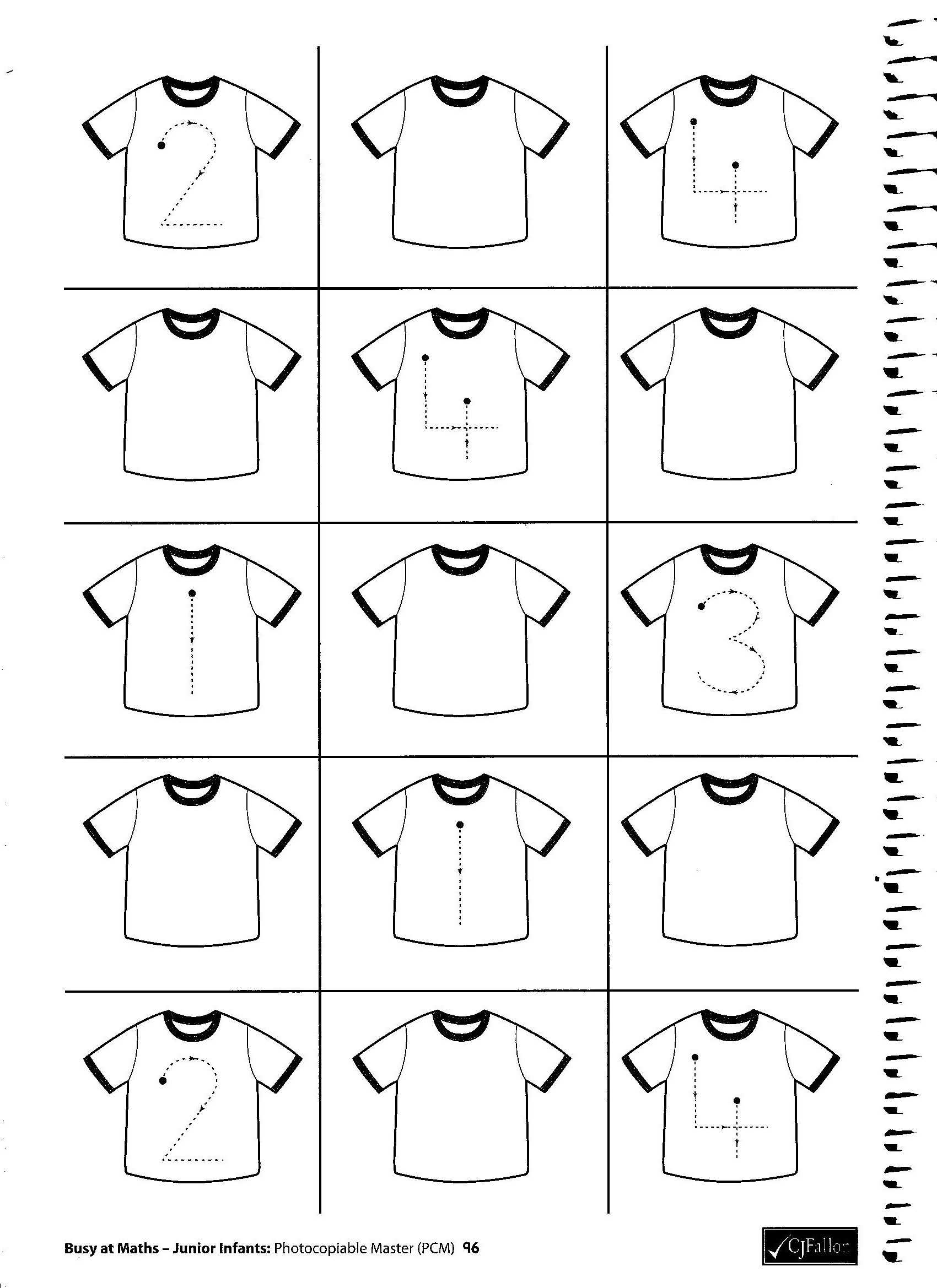 The Lion Inside by Rachel Bright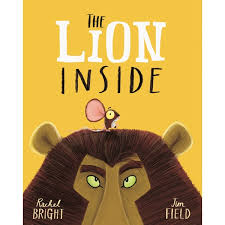 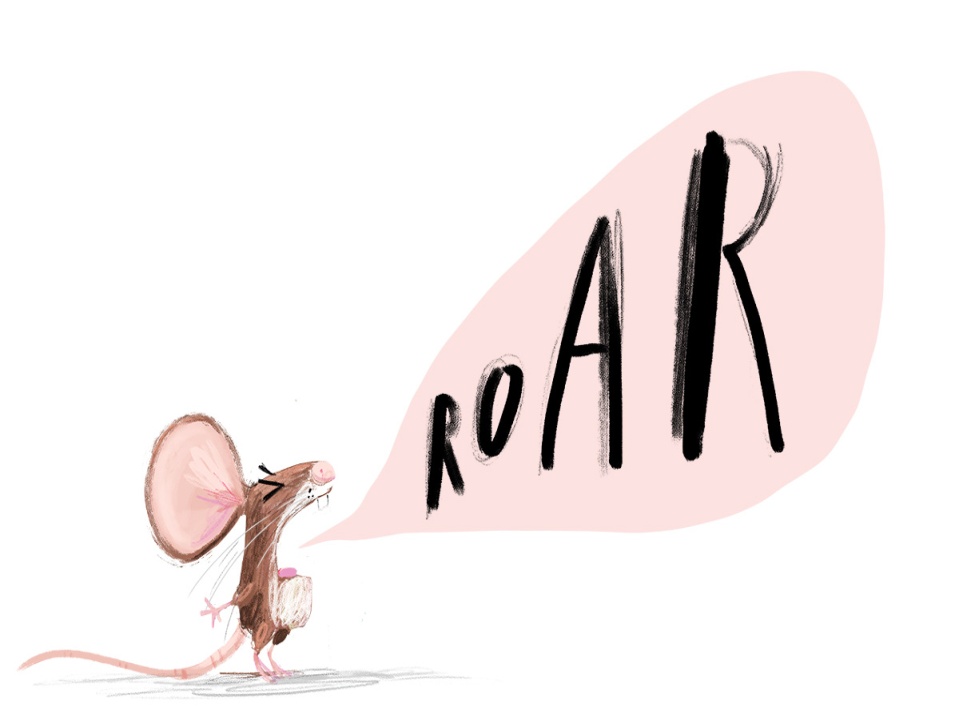 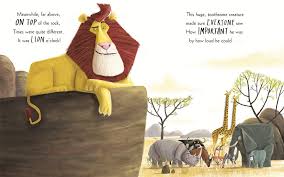 134512